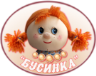 Муниципальное автономное дошкольное образовательное учреждение города Новосибирска, Ленинский район«Детский сад № 298 комбинированного вида». 630073, г. Новосибирск, ул. Блюхера, 75; м/р Горский, 11а,   (383) 351-44-43; 346 20 12; / факс: (383)  301 41 40;е – mail: ds_298_nsk@nios.ruИнтеллектуальный вечер встречи совместно с родителями «Зарядка для ума»,посвященный Дню защитника Отечества.                         Составитель:                          Воспитатели: Волкова О.А                                                    Сысоева О.А.                                                       Новосибирск, 2020г.«Вечер встречи с применением логических игр»Цель: формировать представления детей о Государственном празднике — Дне защитника Отечества, вовлечь родителей в совместную детско-взрослую деятельность. Задачи: расширять представление детей о государственном празднике День защитника Отечества;воспитывать у детей любовь к папе, гордость и восхищение его умениями.продолжать развивать активность детей и родителей, через совместные выполнения игровых и соревновательных упражнений с родителями;продолжать учить детей играть в различные логические игры, соблюдая правила;показать родителям, как можно весело с помощью логических игр развивать логическое мышление у детей.Ведущий: Дорогие дети! Уважаемые гости! Сегодня мы отмечаем замечательный праздник – День защитника Отечества. Это праздник всех защитников нашего Отечества, защитников мира, свободы и счастья. Солдаты и командиры нашей армии, стоят на службе и днем и ночью.И сегодня мы хотим поздравить не только - ваших пап, но и наших мальчиков, будущих защитников нашей Родины. Желаем им богатырского здоровья и огромного счастья.Ведущий: Ребята, а какие военные профессии вы знаете? (танкисты, артиллеристы, летчики, моряки, кавалеристы, десантники, ракетчики, связисты, разведчики, радисты, пограничники, подводники и т.д.)Ведущий: Наши мальчики – будущие защитники Отечества. А смогут ли они ответить на вопросы: Какое животное является лучшим помощником пограничника?На каких машинах служат военные летчики?Чем отличается различные рода войск? (формой одежды, эмблемами, погонами)Ведущий: Наши папы – настоящие защитники Отечества. А смогут ли они продолжить пословицу?Мир строит – а война … (разрушает)Трудно в ученье… (легко в бою)Один в поле… (не воин)Один за всех… (и все за одного)Щи да каша… (пища наша)Храбрый побеждает… (трус погибает)Ведущий: А что же еще могут наши папы, ребята сейчас расскажутВедущий: ребята, расскажите, какими качествами должен обладать настоящий защитник? (сильным, смелым, отважным…) Все правильно, а еще, он обязательно должен быть умным!И сейчас мы с вами проверим, обладают ли наши будущие и настоящие защитники этим незаменимым качествомДидактическая игра 1 Логическая игра «Судоку» (Девочки рассказывают принцип и правила игры папам, а мальчики внимательно слушают и дополняют. Соревнования проходят между командой мальчиков и командой пап. Судоку в виде четырехэтажных домиков в количестве 3 штуки предлагается мальчикам, пятиэтажные домики в том же количестве достаются команде пап. Девочки с мамами проверяют. Побеждает та команда, которая первой выполнит задания правильно.)При подготовке к игре дети читают стихи:Дидактическая игра 2«Рассели жильцов» с использованием блоков Дьенеша. (Девочки рассказывают принцип и правила игры папам, а мальчики внимательно слушают и дополняют. Соревнования проходят между командой мальчиков и командой пап. Расселять жильцов необходимо в четырехэтажные домики. Каждой команде предлагается по 2 домика. Мальчикам необходимо поселить жильцов в каждую квартиру опираясь на 2 признаки – свойства блока (жильца), а папам на 4 признака – свойства. Девочки с мамами проверяют. Побеждает та команда, которая первой выполнит задания правильно.)При подготовке к игре дети читают стихи:Папочка-папуля!
Как тебя люблю я!
Как я рад, когда вдвоем
Мы с тобой гулять идем!
Или что-то мастерим,
Или просто говорим.
И как жаль тебя опять
На работу отпускать!Дидактическая игра 3Головоломка «Танграм» (Девочки рассказывают о игре, из чего она состоит, правила игры папам, а мальчики внимательно слушают и дополняют. Соревнования проходят между командой мальчиков и командой пап. Каждой команде предлагается построить военную технику из частей – танов головоломки по предложенным схемам. Мальчикам необходимо построить по расчлененным схемам военную технику, а папам опираясь на внешний контур в схеме. Девочки с мамами проверяют. Побеждает та команда, которая первой выполнит задания правильно.)Песня «Мой папа хороший!»Вручение подарковКаждый мальчик может стать солдатом,
По небу лететь, по морю плыть,
Охранять границу с автоматом,
Чтоб свою отчизну защитить.Но сначала на футбольном поле
Защитит ворота он собой.
И за друга во дворе и школе
Примет он неравный, трудный бой.Не пустить чужих собак к котёнку –
Потруднее, чем играть в войну.
Если ты не защитил сестрёнку,
Как ты защитишь свою страну?Может он в футбол играть,
Может книжку мне читать,
Может суп мне разогреть,
Может мультик посмотреть,
Может поиграть он в шашки,
Может даже вымыть чашки,
Может рисовать машинки,
Может собирать картинки,Может прокатить меня
Вместо быстрого коня.
Может рыбу он ловить,
Кран на кухне починить.
Для меня всегда герой –
Самый лучший ПАПА мой!Мой папа находчивый,
Умный и смелый.
Ему по плечу
Даже сложное дело.
Мой папа весёлый,
Но строгий и честный.
   С ним книжки читать
   И играть интересно.
   Ты самый заботливый,
   Самый родной,
   Ты добрый, ты лучший,
   И ты только мой!
